ПРОЕКТ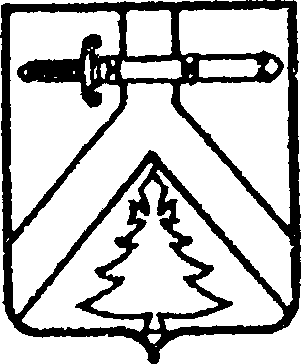 АДМИНИСТРАЦИЯ ИМИССКОГО СЕЛЬСОВЕТА
КУРАГИНСКОГО РАЙОНА  КРАСНОЯРСКОГО КРАЯПОСТАНОВЛЕНИЕ00.00.2022 г.			с.Имисское					№ 00-пОб обеспечении пожарной безопасностив весенне – летний пожароопасный период  2022 года	В соответствии со ст.19 Федерального закона от 21.12.1994г. №69-ФЗ  «О пожарной безопасности», ст.14 Федерального закона от 06.10.2003г. №131- ФЗ  "Об общих принципах организации местного самоуправления в Российской Федерации",  ст.7  Устава Имисского сельсовета, а также в целях обеспечения мер пожарной безопасности на территории  Имисского сельсовета, ПОСТАНОВЛЯЮ:Утвердить план  мероприятий по обеспечению пожарной безопасности в весенне – летний пожароопасный период  2022 года  на территории сельсовета.Контроль по исполнению данного постановления оставляю за собой.Постановление вступает в силу со дня, следующего за днем опубликования в газете «Имисские зори»И.о.Главы сельсовета 							Е.В.Фоминых Утвержден постановлением администрации сельсовета от 00.00.2022 г. №00-пПЛАНмероприятий по обеспечению пожарной безопасности в весенне - летний пожароопасный период на территории Имисского сельсовета. № п/пНаименование мероприятийСрокисполнения исполненияОтветственные 1Оказывать помощь в подготовке документов на получение материальной помощи в УСЗН пенсионерам, инвалидам, малообеспеченным гражданам на ремонт печей и электросетей. При необходимостиспециалист 1 категории специалист УСЗН2Проводить собрания граждан  по вопросам соблюдения требований пожарной безопасности в весенне – летний период и выработке мер по профилактике пожаров и гибели людей. до 20 апреля.Глава сельсовета А.А.Зоткин  Зам главы Е.В.Фоминых3Установить при въезде в лес знаки, запрещающие поджигание сухой травы, разъясняющие правила  пользования  костромдо 1 мая Глава сельсовета А.А.Зоткин   4Запретить сжигание мусора и сухой травы на территориях населенных пунктов, и пожогов в лесных массивах, на территории выпасов скота, и разместить данную информацию на информационных стендах в населенных пунктахдо 20 апрелязаместитель главы МО Е.В.Фоминых5Организовать и провести силами общественных инструкторов проверку мест проживания неблагополучных семей, семей с детьмиВ течении всего периодаГлава сельсовета А.А.Зоткин  Зам главы Е.В.Фоминых6Провести проверку соблюдения мер пожарной безопасности и наличия противопожарного инвентаря в учрежденияхдо 1 мая глава сельсовета А.А.Зоткин 7Проверить исправность пожарной и другой приспособленной для целей пожаротушения техники. При необходимости принять меры по ее ремонту и восстановлению. до 1 мая Глава сельсовета А.А.Зоткин  8Регулярно заслушивать руководителей учреждений и председателя комиссии по предупреждению и ликвидации ЧС и обеспечению пожарной безопасности на заседаниях сельского Совета депутатов о проделанной работеПо плану работы сельского Совета депутатовПредседатель Совета депутатов Пргаев С.А.9Силами добровольной пожарной охраны провести вручение памяток населению  по правилам пожарной безопасности в летний период, по правилам пожарной безопасности в быту.до 1 мая Заместитель главы Е.В.Фоминых10Организовать оперативную обработку и анализ поступающей информации, доводить данную информацию до населения, до специалистов администрации района по делам ГО и ЧСВ течении годаЗаместитель главы администрации Е.В.Фоминых11Провести занятия по пожарной безопасности с детьми дошкольного и школьного возраста в учрежденияхдо 1 октября.руководители учреждений12Обеспечить свободный подъезд пожарной автомашины к источникам противопожарного водоснабженияВ течении годаГлава сельсовета А.А.Зоткин   13Провести занятия с сотрудниками администрации, работниками учреждений культуры по правилам пожарной безопасности.до 1 июня Глава сельсовета А.А.Зоткин  Заведующий  СДК  Калачев Е.В. 14Создать необходимые запасы ГСМ и огнетушаших средств на тушение пожаров, в т.ч. лесныхВ течении всего периодаГлава сельсовета А.А.Зоткин  15по сообщениям диспетчера МКУ «ЕДДС Курагинского района» оперативно принимать меры для ликвидации термоточек с последующим докладом о принятых мерахВ течении всего периодаГлава сельсовета А.А.Зоткин  